PachycéphalosaurePachycéphalosaure signifie : « reptile à tête épaisse ».En effet, ce dinosaure possédait une épaisse bosse osseuse sur le crâne et bordée de petites bosses osseuses aussi. Mais quel était le rôle de ce dôme ?. Cette bosse servait peut-être à se protéger le l'attaque desTyrannosaures. Mais le reste de son corps n'était pas protégé, contrairement à celui des dinosaures à armure, tels les Ankylosaures (Ankylosaure, Euoplocéphale). Une autre hypothèse propose que la bosse servait à combattre entres mâles. Ainsi, ils se "cognaient" en entrechoquant leurs calottes l'une contre l'autre pour séduire des femelles . Mais les os de la calotte sont peu résistants, les mâles ne devaient mesurer leur force en se poussant crâne contre crâne, ou en donnant des coups de tête dans le ventre de leur adversaire.Pachycéphalosaure mesurait 8 mètres de long et pesait 2 tonnes. Il a vécu il y a 65 millions d’années pendant le crétacé. Nous avons retrouvé des fossiles de Pachycéphalosaure dans le Canada et aux Etas-unis. Pachycéphalosaue était  végétarien et  était sans doute la proie de carnassiers géants de l'époque, comme Albertosaure et Tyrannosaure.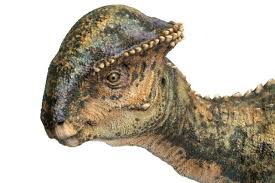 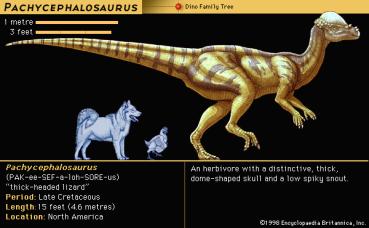 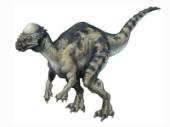 